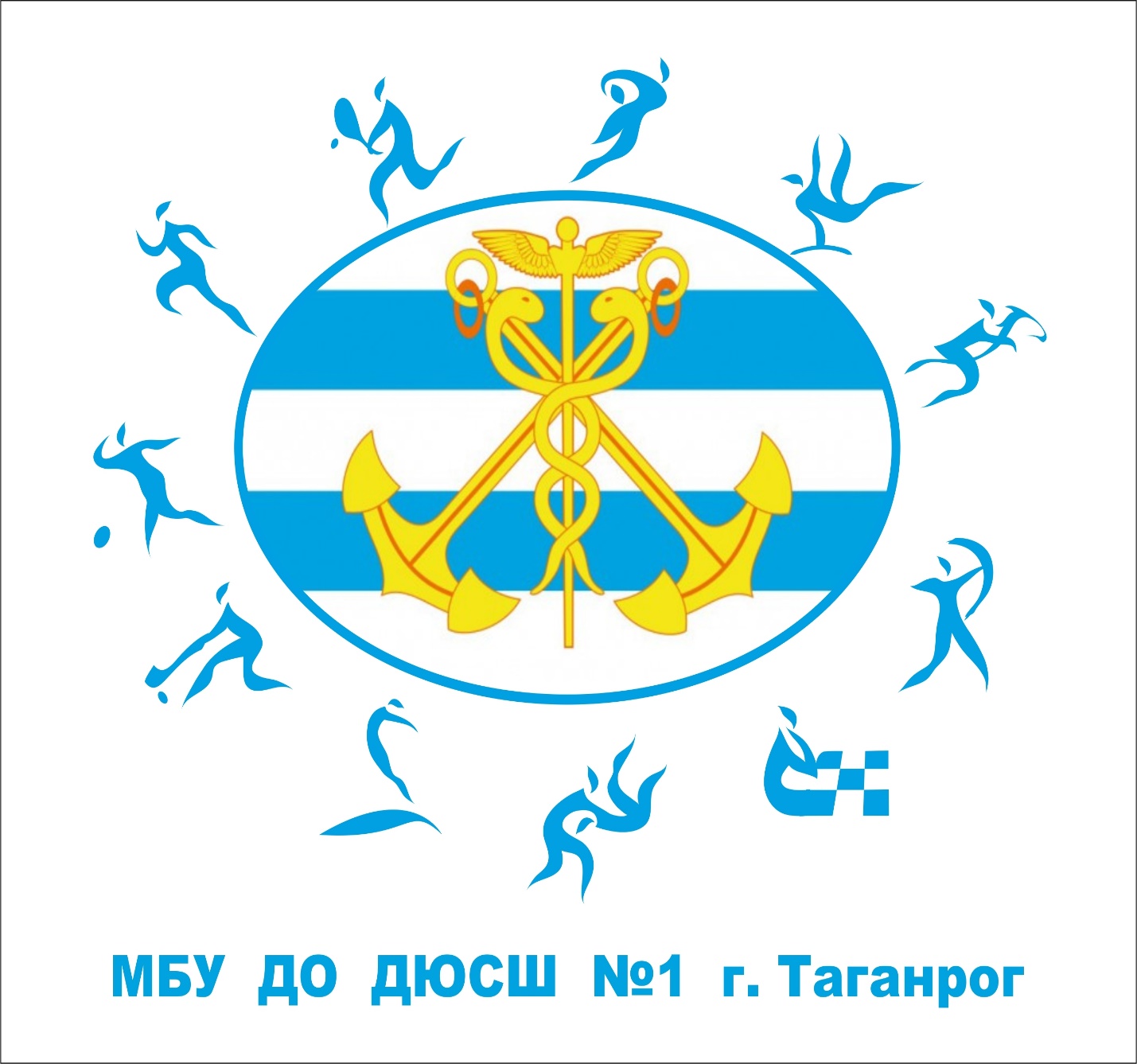 ОтчетДиректора МБУ ДО ДЮСШ №1 о работе в 2016 году.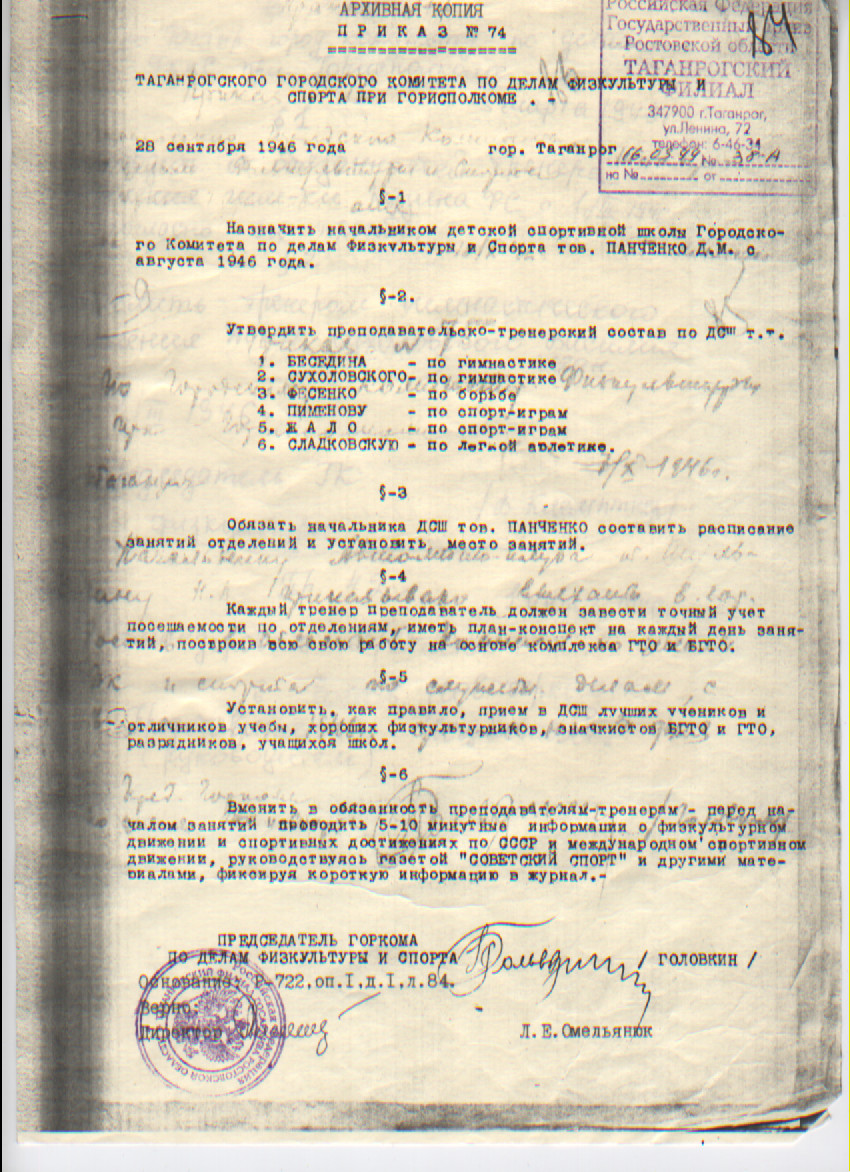 Муниципальное бюджетное учреждение дополнительного образования «Детско-юношеская спортивная школа № 1» основана в 1946 году как ЮСШ  по игровым видам спорта и была в ведении Комитета по ФК и С.  В 1952 году школу была передана в городской отдел народного образования и переименована в ДЮСШ № 1. ДЮСШ № 1 - первая в системе образования г. Таганрога. Основными целями деятельности Учреждения являются:- всестороннее удовлетворение образовательных потребностей человека в интеллектуальном, духовно-нравственном, физическом и (или) профессиональном совершенствовании и не сопровождающееся повышением уровня образования;- формирование и развитие творческих способностей, обучающихся;- удовлетворение индивидуальных потребностей учащихся в интеллектуальном, художественно-эстетическом, нравственном и интеллектуальном развитии, а также в занятиях физической культурой и спортом;- формирование культуры здорового и безопасного образа жизни, укрепление здоровья обучающихся;- выявление, развитие и поддержка талантливых обучающихся, а также лиц, проявивших выдающиеся способности;- профессиональная ориентация обучающихся;- создание и обеспечение необходимых условий для личностного развития, укрепление здоровья, профессионального самоопределения и творческого труда обучающихся;- подготовка спортивного резерва и спортсменов высокого класса в соответствии с федеральными стандартами спортивной подготовки, в том числе из числа обучающихся с ограниченными возможностями здоровья, детей-инвалидов и инвалидов;- социализация и адаптация обучающихся к жизни в обществе;- формирование общей культуры обучающихся;-  обеспечение единства основных требований к организации спортивной подготовки на всей территории Российской Федерации;- непрерывность и преемственность физического воспитания граждан, относящихся к различным возрастным группам;- увеличение охвата детей, молодежи и других категорий жителей, регулярно занимающихся физической культурой и спортом;- удовлетворение иных образовательных потребностей и интересов обучающихся, не противоречащих законодательству Российской Федерации, осуществляемых за пределами федеральных государственных образовательных стандартов и федеральных государственных требований.УСОВ 2016 году УСО МБУ ДО ДЮСШ №1 провел большой объем работ по реализации программ: предпрофессиональных программ и программ спортивной подготовки по культивируемым видам спорта в учреждении. В настоящее время осуществляется  реализация программ предпрофессиональной и спортивной подготовки, разработаны Планы тренировочного процесса по видам спорта, в соответствии с федеральными стандартами по видам спорта, культивируемым в Учреждении.В соответствии с законодательством 10,7 % контингента обучающихся проходили обучение по программам  спортивной подготовки,  а именно  145 обучающихся.Эстетическая гимнастика -27 чел.;Футбол- 16чел.; Кикбоксинг -8 чел;Теннис – 12 чел.; ВБЕ- 6 чел;Конный спорт  – 38 чел.; Шахматы – 9 чел;Стрельба из лука-20 чел.; Самбо – 9 чел. Составлен перечень необходимого мягкого инвентаря, инвентаря, оборудования для реализации программ, культивируемых  в учреждении. Созданы условия для эффективной работы учреждения, благоприятной атмосферы для проведения тренировочного и соревновательного процессов.В 2016 году Школа активно сотрудничала с организациями инвалидов по реабилитации детей и планирует открыть специализированные отделения для особенных детей по программам спортивной подготовки.Одним из таких мероприятий в рамках программы "Доступная среда" стал   фестиваль "Солнечный дождь". Обучающиеся в школе юные спортсмены показали, какие виды спорта доступны для детей с ограниченными возможностями.МБУ ДО ДЮСШ №1 приняла участие в Международном Олимпийском дне (InternationalOlympicDay), в память о возрождении олимпийского движения в его современном виде:Школа приняла участие во всех городских спортивно-массовых мероприятиях и провела ряд мероприятий, посвященных 70-летию со дня образования спортивной школы. 29.09.2016г. в парке им М. Горького проведено городское мероприятие, посвященное 70-летию образования учреждения.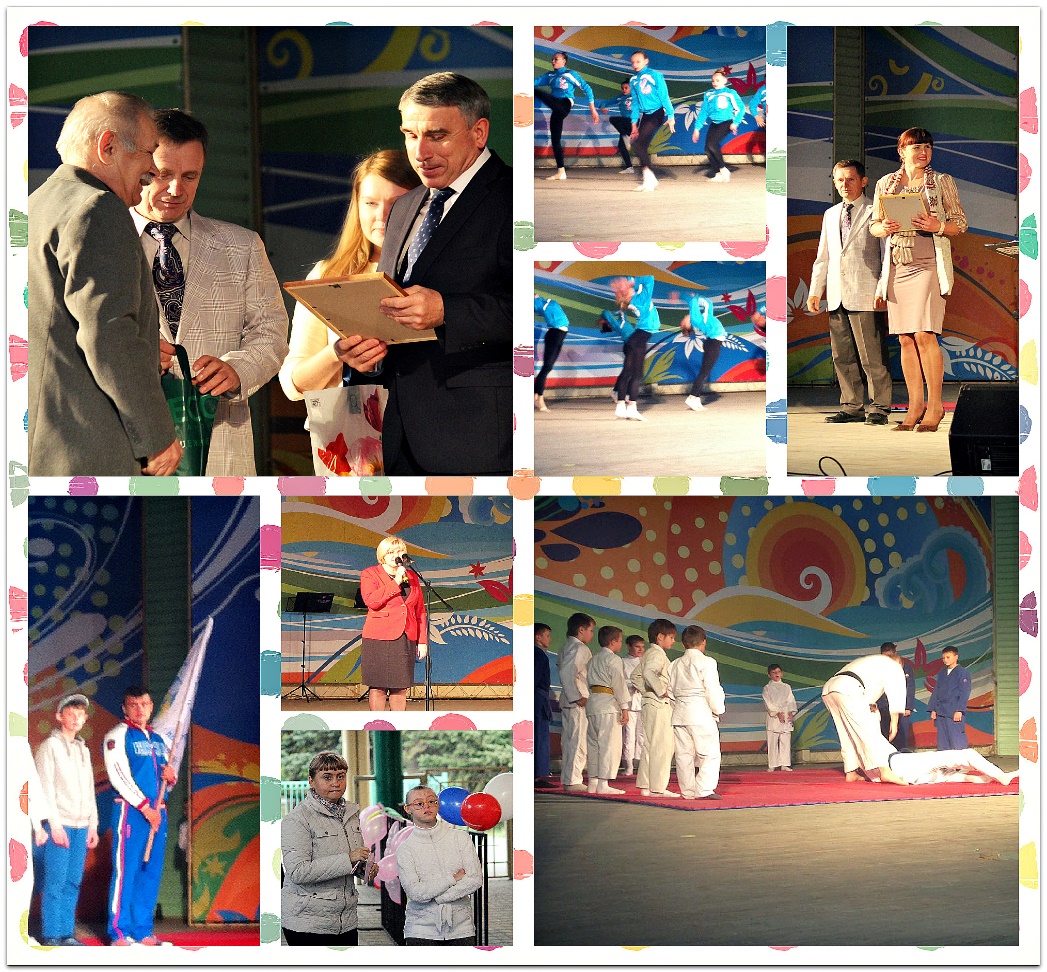 Учащиеся Школы успешно выступили на соревнованиях внутришкольных, посвященных 70-летию со дня организации Школы, муниципальных по культивируемым видам спорта, на всероссийских - Командное первенство России по прыжкам на батуте 3 место и международных - Кубок мира по кикбоксингу, который состоялся в городе Анапа с 22 по 25 сентября учащиеся Школы завоевали 8 первых мест, 8 вторых и 5 третьих.28 ноября 2016 в конно-спортивном комплексе Краснодарского ипподрома на открытом турнире по конному спорту "специальная олимпиада", Анастасия Морозова в дисциплине " рабочая тропа" заняла 1 место и в тесте "CI на шагу #2" -2 место.Культивируемые виды спорта в МБУ ДО ДЮСШ №1 в 2016 годуЭффективность работы видов спортаКалендарный план выполнен на 37 % (смотреть отчет о выполнении МБУ ДО ДЮСШ № 1 календарного плана спортивных мероприятий в 2016 году) в связи с отсутствием финансирования по статьям спортивные мероприятия.Всего обучающихся 1359 человек, имеют действующие спортивные разряды на 25.12.2016 года 636 человек, что составляет 46,8%, из них МС -3человек, КМС – 48 человек, массовые и I -585 человек. АХЧ В 2016 году АХЧ занималась мероприятиями, согласно утвержденным Планам работ:- ПЛАН Хозяйственных мероприятий по подготовке и работе МБУ ДО ДЮСШ №1 в осеннее - зимний период 2016 - 2017г.г.; - ПЛАН антитеррористической и пожарной безопасности на 2016 год МБУ ДО ДЮСШ №1;- ПЛАН по энергосбережению и повышению энергетической эффективности на 2016 год МБУ ДО ДЮСШ №1;- ПЛАН основных мероприятий по охране труда.В плане хозяйственных мероприятий по подготовке и работе МБУ ДО ДЮСШ №1 в осеннее - зимний период 2016 - 2017г.г. в 3-м квартале 2016 г. были проведены все регламентные работы – промывка, ремонт, опрессовка системы отопления, визуально обследованы находящихся на балансе здания, проведена проверка электрооборудования, приборов учета электроэнергии и водопотребления.В плане антитеррористической и пожарной безопасности, в учреждении разработан паспорт безопасности места массового пребывания людей, переработана и утверждена администрацией школы  инструкция о мерах пожарной безопасности учреждения, ежеквартально с записью в журналах проводится проверка работоспособности и обслуживание автоматической системы пожарной сигнализации и первичных средств пожаротушения, проведено обучение и проверка знаний пожарно-технического минимума в объеме производственных обязанностей 2-м сотрудникам.В плане по энергосбережению и повышению энергетической эффективности на 2016 год в учреждении закуплены и заменены приборы освещения на энергосберегающие и более эффективные по светоотдаче в служебных и бытовых помещениях, максимально используется естественное освещение.В плане основных мероприятий по охране труда, переработаны инструкции по всем должностям учреждения, проведено обучение и проверка знаний по охране труда в объеме 42 часа на базе негосударственного учебного центра «Образование Плюс» 3-м сотрудникам учреждения, ежегодно проводится проверка знаний по охране труда всех сотрудников учреждения с оформлением протокола проверки знаний.В марте 2016 года учреждение провела специальную оценку условий труда.Все сотрудники МБУ ДО ДЮСШ №1 в 2016 году прошли профосмотр и прослушали санминимум , получили допуск к работе профпатолога и паспорта здоровья.В течение 2016 года заключались договоры для качественной работы учреждения. В МБУ ДО ДЮСШ №1 в 2016 г. была проведена плановая  проверка по охране труда   В рамках общественных работ сотрудники учреждения принимали участие в:- статистических подсчетах пассажиропотока на общественном транспорте в объеме 32 чел/часов;-  в городских субботниках;-  дежурство на избирательных пунктах.БухгалтерияНалоговый и бухгалтерский учет ведется на основании инструкции по бухгалтерскому учету 33н от 25.03.2011 г. (в редакции приказов Министерства финансов РФ от 26.10.2012 г. № 139н и 29.08.2014 г. №89н).Предусмотрено финансовое обеспечение муниципального задания на 2016 год из средств местного бюджета 16078,0 тыс. руб.  В 2015 году выделяется субсидия на иные цели 200,0 тыс. руб. Освоение субсидии направлено на приобретение спортивного оборудования и спортивного инвентаря. Регистрация в ИФНС Свидетельство № 001471334. ИНН/КПП 6154071901/615401001. Лицензия на право ведения образовательной деятельности № 5704 от 03.09.2015 г., серия 61Л01 № 0003345. Устав от 28.05.2015 г.Отчет по закупкам: в начале года разработан и опубликован на официальном сайте план-график размещения заказов на поставку товаров, выполнение работ, оказание услуг для обеспечения государственных и муниципальных нужд на 2016 год. Всего в 2016 г. осуществлено 32 закупки. Из них: 2 закупки конкурентным способом – запросом котировок (закуплены канцелярские товары,  платные медицинские услуги по проведению медицинского осмотра сотрудников МБУ ДО ДЮСШ №1);5 закупок у единственного поставщика (подрядчика, исполнителя) на основании п.п.1, 8, 23, 29 – коммунальные платежи, расчеты с управляющей компанией;6 закупок у единственного поставщика (подрядчика, исполнителя) на основании п.32 – аренда;19 закупок у единственного поставщика (подрядчика, исполнителя) на основании п.п. 4 и 5 (закупки не превышающие 100 тыс. руб. и 400 тыс. руб.).Опубликовано на Официальном сайте согласно 44-ФЗ всего 11 договоров.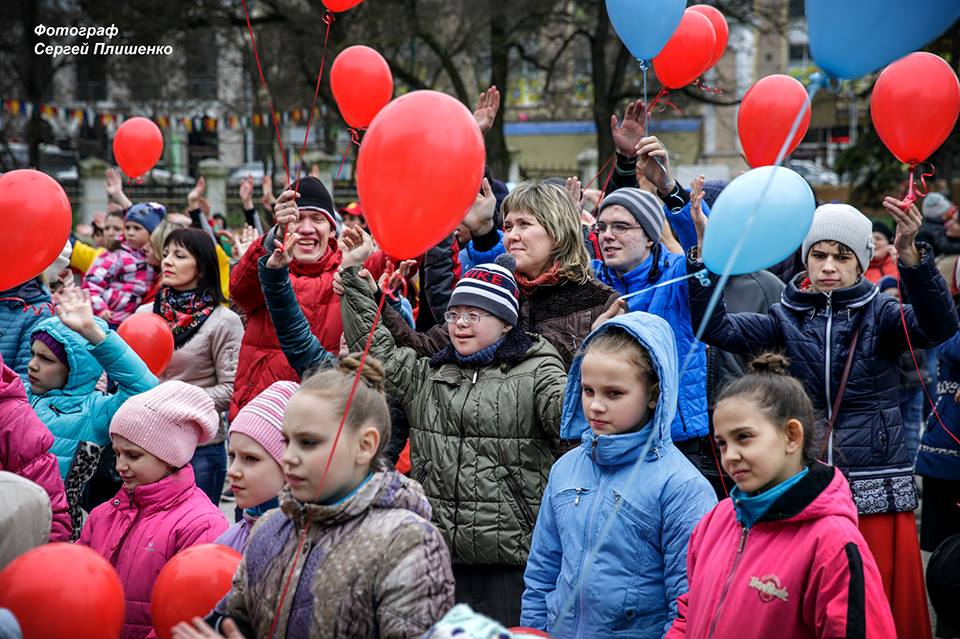 Мир един для всех, мы разные, но мы живем на одной планете. Одно из правил проведения таких мероприятий – это равноправие и партнерство, как среди ведущих, так и среди выступающих всегда должны быть наряду с обычными детьми дети особенные.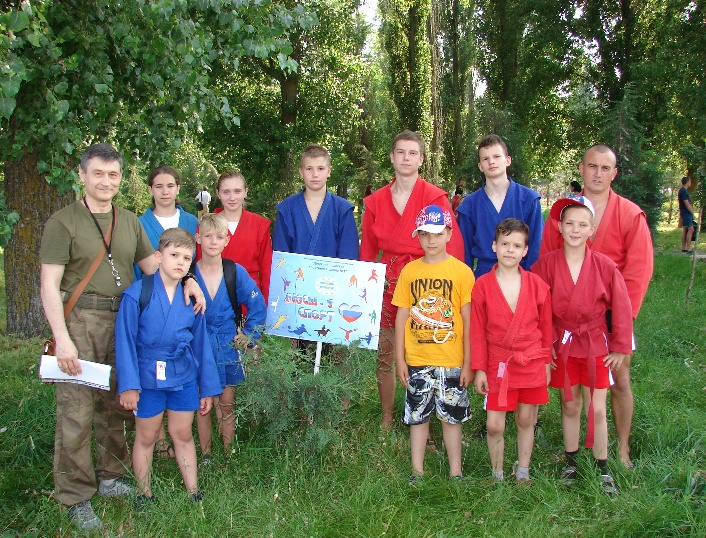 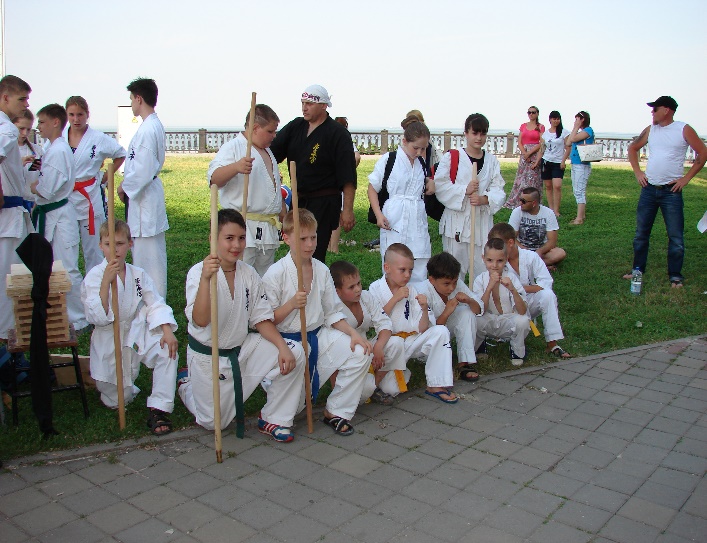 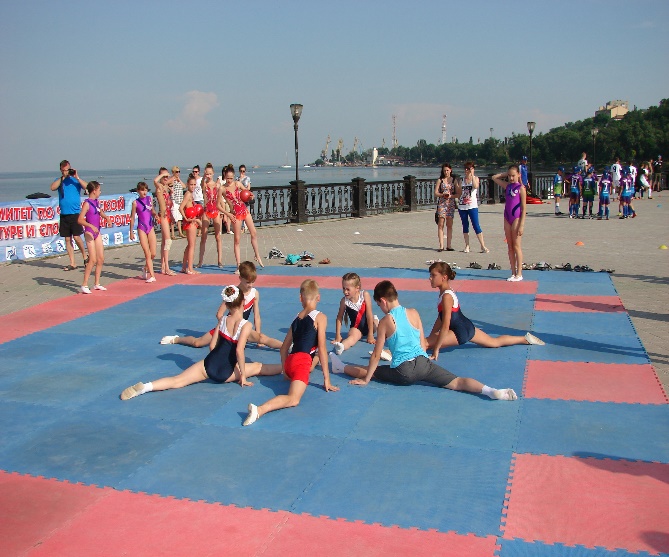 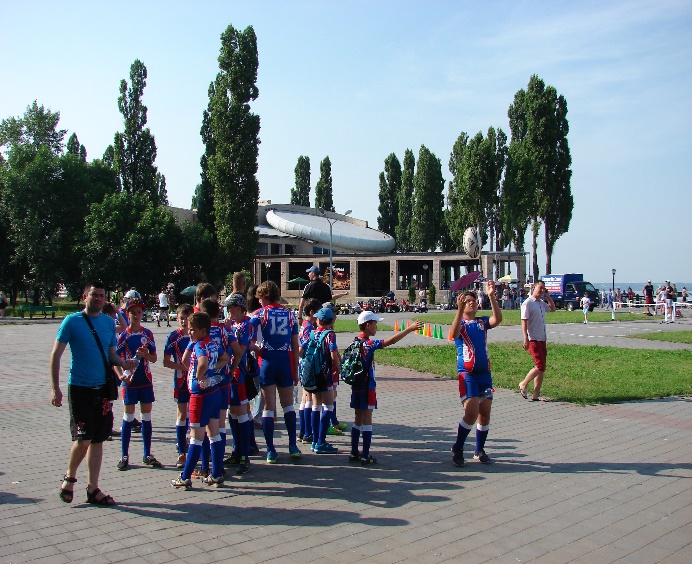 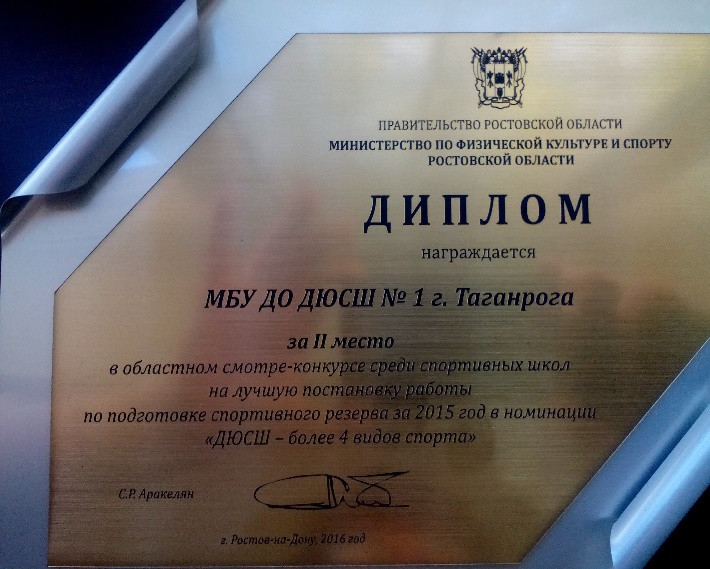 МБУ ДО ДЮСШ №1 в областном смотре-конкурсе среди спортивных школ на лучшую постановку работы по итогам 2015 года, где заняла II место в номинации «ДЮСШ свыше 4-х видов спорта». Олимпийские видыОлимпийские видыНеолимпийские виды Базовые виды спорта для РО на 2014-2018г  в соответствии с Приказом Министерства спорта Российской Федерации №83 от 14 февраля 2014 годаНе базовыеНеолимпийские виды Легкая атлетикаПрыжки на батутеСпортивная гимнастикаТеннисТхэквондоФутболКонный спортДзюдоСтрельба из лукаВБЕКикбоксингСамбоШахматыЭстетическая гимнастикаВид спортаКол-во обучающихсяВыполнили разряды в 2016 годучел  / %участники школьных, городских и областных соревнований челучастников всероссийских соревнованийчел.участников международных соревнованийчел.Легкая атлетика900/026  20 Прыжки на батуте114150чел/131%95190Спортивная гимнастика750/07500Теннис13176чел/55,7%74330Тхэквондо270/0000 Футбол27420чел/7,2%101490Конный спорт389чел/23,6 %700Дзюдо150/0%700Стрельба из лука2013чел/60%4440ВБЕ1255чел/4%88180Кикбоксинг14073чел/52,1%0012Самбо680чел/0%6350Шахматы14611чел/7,5%3950Эстетическая гимнастика9671чел/73,9%96190ИТОГО1359428/ 30,75%708/52,1%154/11,4%12/0,9%